Kit de Herramientas de                                                 Protección, Género e Inclusión en EmergenciasAgradecimientosEl desarrollo de este kit de herramientas no hubiera sido posible sin el generoso apoyo económico de la Cruz Roja Americana.Los autores principales de este kit de herramientas fueron Priyanka Bhalla y May Maloney (consultores independientes) bajo la supervisión de Kaisa Laitila (FICR).  La FICR desea expresar su agradecimiento al Grupo de Trabajo Técnico Global en materia de Protección, Género e Inclusión (PGI) en Emergencias de la Cruz Roja y la Media Luna Roja, el cual está compuesto de 13 Sociedades Nacionales y especialistas del sector de la FICR, por sus valiosos aportes y contribuciones durante todo el proceso de redacción.Capítulo 1 – Introducción al Kit de Herramientas de Protección, Género e Inclusión en EmergenciasIntroducción¡Bienvenidos al Kit de Herramientas de Protección, Género e Inclusión (PGI) en Emergencias!Este kit de herramientas acompaña a las Normas Mínimas sobre Protección, Género e Inclusión en Emergencias de la FICR (2018) (“Normas Mínimas”), y proporciona orientación adicional para la planificación, implementación y monitoreo de estas normas. Además, el Marco de Protección del Movimiento establece que la protección debe transversalizarse en todas las acciones.Este kit de herramientas está diseñado para:Recopilar buenas prácticas y herramientas prácticas para apoyar la transversalización de la PGIAyudar a realizar evaluaciones y análisis rápidos de PGI Apoyar la integración de preguntas relacionadas con la PGI en las evaluaciones sectorialesProporcionar claridad sobre cómo integrar el análisis de PGI en los planes de acción de emergencia o en los planes de proyectoAyudar con la recopilación de datos desagregados por sexo, edad y discapacidad (SADDD por sus siglas en inglés)Mejorar el mapeo y la oferta de remisiones relacionadas con protección durante situaciones de emergenciasBrindar orientación en materia de manejo básico de casosBrindar apoyo para establecer espacios seguros (incluyendo los centrados en la comunidad, que integran principios de PGI, de Participación Comunitaria y Rendición de Cuentas a la Comunidad (CEA) y de Apoyo Psicosocial (APS), conocidos como “Casas/Centros DAPS”)Ayudar a monitorear la programación relacionada con PGIApoyar la integración de la PGI en todos los pasos de los ciclos de los proyectos.Además, esta herramienta apoya la integración de las Normas de PGI en la transición desde la respuesta hacia la recuperación. El desarrollo de resiliencia y la recuperación comienzan al inicio de una respuesta de emergencia, y este kit de herramientas es pertinente para la planificación e implementación de la recuperación. Las herramientas que están "listas para usarse" para la recuperación están marcadas como tales, y también se indica cuando estas requieren desde una ligera adaptación hasta un desarrollo a más largo plazo (ver Tabla 1.1: Contenido).No se pretende que todas las herramientas se usen en cada emergencia, más bien se trata de un compendio de herramientas a las que se puede recurrir y adaptar cuando sea necesario.¿Por qué implementar normas mínimas de protección, género e inclusión en emergencias?Las emergencias exacerban las desigualdades de género existentes. Además, durante y después de las emergencias, frecuentemente aumenta la incidencia de violencia basada en género (VBG), la violencia contra los niños y las niñas y la trata de seres humanos. El sexo y la identidad de género de las personas, así como otros factores como la edad, la discapacidad, la orientación sexual, el estado de salud (incluyendo el VIH/SIDA y otras enfermedades crónicas), el nivel social, la migración y/o el estatus legal, el origen étnico y la fe y la nacionalidad (o la falta de la misma), determinan la medida en que esas personas son vulnerables a, son afectadas por, responden a y se recuperan de, las emergencias.Estas diferencias también son fuente de fortalezas, y deben ser reconocidas e incorporadas en todos los esfuerzos de preparación, prevención, respuesta, reconstrucción y recuperación ante emergencias para así construir sociedades resilientes.¿A quién está dirigido este kit de herramientas?El público objetivo de este kit de herramientas es cualquier persona que desee implementar las Normas Mínimas. Está más específicamente diseñado para las personas desplegadas como personal de PGI (delegados, puntos focales, asesores regionales, jefes). Por lo tanto, este kit de herramientas está dirigido a personas que cuentan con algunas habilidades que coinciden con el Marco de Competencias en PGI de la FICR, o a un punto focal designado elegido por su Sociedad Nacional.A los puntos focales y al personal de PGI periódicamente se les brindan oportunidades para desarrollar y fortalecer sus habilidades, por ejemplo, las capacitaciones básicas y avanzadas en PGI que ofrece la FICR (incluyendo capacitación en prevención y respuesta a la violencia sexual y de género), capacitación en inclusión con respecto a la discapacidad, capacitación en protección infantil, capacitación relacionada con la migración u otro desarrollo profesional.Un público secundario para este kit de herramientas son los equipos de preparación, respuesta y recuperación ante desastres, así como los líderes de sector que desean integrar las normas mínimas de PGI en el ciclo de un proyecto.Debido a que las herramientas en este kit requieren diferentes niveles de conocimiento en materia de PGI, las herramientas están codificadas de la siguiente manera:Novato: no se requieren conocimientos ni capacitación previos en PGI para usar esta herramientaBásico: se requieren conocimientos y capacitación básicos en PGI para usar esta herramientaExperimentado: se requieren conocimientos avanzados y experiencia en PGI para usar esta herramientaEspecializado: se requieren conocimientos avanzados y experiencia aplicada en PGI para usar esta herramienta Cronograma orientador para la implementación del kit de herramientas 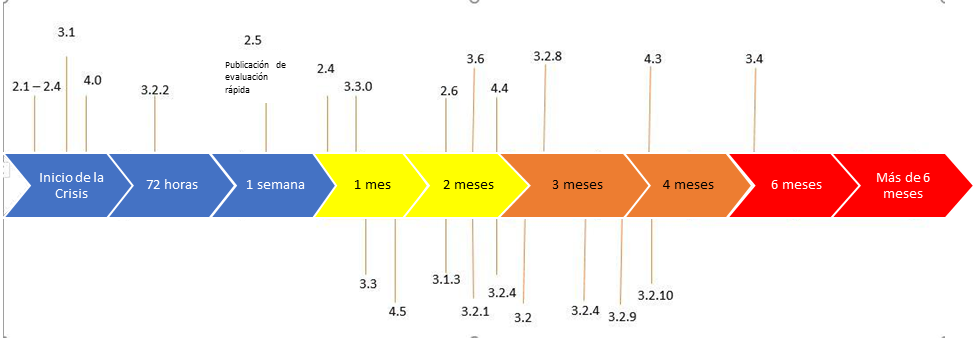 Tabla 1.1 ContenidoTabla 1.1 ContenidoTabla 1.1 ContenidoTabla 1.1 ContenidoTabla 1.1 ContenidoCapítulo y Etapa del ciclo de proyectoCapítulo y Etapa del ciclo de proyectoHerramientaResumen de la herramienta y aplicación en la recuperaciónExperiencia requerida1. Visión generalIntroducciónIntroducciónEsta es solo una visión general2.Planificación y EvaluaciónPlanificación y EvaluaciónPlanificación y EvaluaciónEsta es solo una visión general2.Planificación y Evaluación2.0 Plan de llegada de PGI2.0 Plan de llegada de PGIEsta herramienta ayuda a colocar las tareas en orden de prioridad y a planificar los entregables y la coordinación de PGI.Básico2.Planificación y EvaluaciónCómo integrar la PGI en los PdAE/ EPoACómo integrar la PGI en los PdAE/ EPoALa intención es que estas herramientas sirvan principalmente como un método para hacer una verificación cruzada de que los elementos básicos incluidos en el diseño inicial del PdAE/EPoA sean apropiados y correctos. Por lo tanto, se relaciona principalmente con la respuesta, pero aun así establece bases firmes para la recuperación inclusiva. El Marcador puede utilizarse para evaluar la integración de PGI en cualquier documento de programación, incluyendo la recuperación.Novato2.Planificación y EvaluaciónMarcador de PdAE /EPoAMarcador de PdAE /EPoALa intención es que estas herramientas sirvan principalmente como un método para hacer una verificación cruzada de que los elementos básicos incluidos en el diseño inicial del PdAE/EPoA sean apropiados y correctos. Por lo tanto, se relaciona principalmente con la respuesta, pero aun así establece bases firmes para la recuperación inclusiva. El Marcador puede utilizarse para evaluar la integración de PGI en cualquier documento de programación, incluyendo la recuperación.Novato2.Planificación y Evaluación2.3 Plantilla de Presupuesto para PGI2.3 Plantilla de Presupuesto para PGIUna plantilla de presupuesto sencilla que puede usarse incluso cuando no se usa un PdAE/EPoA. Esta se centra en la fase de socorro, pero es crucial para la recuperación inclusiva.Novato2.Planificación y Evaluación2.4 Guía de evaluación de protección, género e inclusión, y (2.4.1) biblioteca de preguntas que comprende:Análisis secundario rápido de PGIAnálisis rápido de PGI basado en el campoOrientación de SADDPreguntas de evaluación sectorialEvaluación de capacidades en PGIEvaluación de riesgos de PEAS2.4 Guía de evaluación de protección, género e inclusión, y (2.4.1) biblioteca de preguntas que comprende:Análisis secundario rápido de PGIAnálisis rápido de PGI basado en el campoOrientación de SADDPreguntas de evaluación sectorialEvaluación de capacidades en PGIEvaluación de riesgos de PEASEl Análisis rápido de PGI está listo para usarse en todas las fases del ciclo del desastre.Las otras herramientas aplican a ambas fases, el enfoque general de la evaluación es el mismo y cada herramienta en la hoja de cálculo está marcada con una 'x' si la pregunta aplica a las evaluaciones y planificación de recuperación.Novato BásicoBásicoExperimentado2.Planificación y EvaluaciónPlantilla de Análisis de Evaluación Rápida de PGIPlantilla de Análisis de Evaluación Rápida de PGIIgual a arribaBásico2.Planificación y EvaluaciónGuía de planificación de Discusiones con Grupos Focales de PGIGuía de planificación de Discusiones con Grupos Focales de PGIEl enfoque es el mismo de principio a fin, aunque algunas preguntas deben ajustarse para tocar un punto en el tiempo. Experimentado3. ImplementaciónImplementaciónImplementaciónEsta es solo una visión general3. Implementación3.0 Resúmenes Informativos sobre PGI3.0 Resúmenes Informativos sobre PGILos mensajes genéricos están listos para usarse, sin embargo, los riesgos específicos resaltados se relacionan con la fase de socorro (por ejemplo, relacionados con las distribuciones) y requieren ser adaptados para la fase de recuperación (por ejemplo, relacionados con el diseño de alojamientos inclusivos a largo plazo).Básico3. Implementación3.1 Orientación sobre los pasos básicos para la transversalización de Normas Mínimas en Emergencias3.1 Orientación sobre los pasos básicos para la transversalización de Normas Mínimas en EmergenciasLa intención es que esta herramienta sirva principalmente como un método para garantizar que los líderes sectoriales entiendan sus responsabilidades en relación con las Normas Mínimas y para apoyar ese proceso. Novato3. Implementación3.2. Orientación sobre mapeo básico de remisiones y manejo de casos, incluyendo:3.2.1 Lista de verificación de aseguramiento de calidad3.2.2 Plantilla de mapeo de remisiones3.2.3 Muestra de formulario de remisión3.2.4 Plantilla de plan de caso3.2.5 Plantilla de plan de monitoreo de casos3.2.6 Plantilla de cierre de casoMuestra de POE/SOP para casos de protecciónMuestra de ruta de remisión3.2. Orientación sobre mapeo básico de remisiones y manejo de casos, incluyendo:3.2.1 Lista de verificación de aseguramiento de calidad3.2.2 Plantilla de mapeo de remisiones3.2.3 Muestra de formulario de remisión3.2.4 Plantilla de plan de caso3.2.5 Plantilla de plan de monitoreo de casos3.2.6 Plantilla de cierre de casoMuestra de POE/SOP para casos de protecciónMuestra de ruta de remisiónEsenciales para ambas fases, pero con la posibilidad de adaptarlas a un procedimiento más completo y extenso en la fase de recuperación.Estos ejemplos son relevantes en operaciones de respuestaExperimentado3. Implementación3.3. Orientación para Espacios Seguros y Centros DAPS, incluyendo3.3.1 Preguntas para Grupos Focales para la evaluación de necesidades DAPS3.3.2 Lista de verificación de monitoreo y de calidad3.3.3 Plantilla de roles y responsabilidades del personal3.3.4 Consejos para una contratación segura para el Centro DAPS3.3.5 Verificación del personal del Centro DAPS3.3.6 Qué deben y no deben hacer para los voluntarios cuando trabajan en el Centro DAPS3.3.7 Plantillas de registro y asistencia3.3.8 Cuidados hacia el personal y los voluntarios de DAPS3.3.9 Lista de verificación para la transición a (la salida o) la recuperación3.3. Orientación para Espacios Seguros y Centros DAPS, incluyendo3.3.1 Preguntas para Grupos Focales para la evaluación de necesidades DAPS3.3.2 Lista de verificación de monitoreo y de calidad3.3.3 Plantilla de roles y responsabilidades del personal3.3.4 Consejos para una contratación segura para el Centro DAPS3.3.5 Verificación del personal del Centro DAPS3.3.6 Qué deben y no deben hacer para los voluntarios cuando trabajan en el Centro DAPS3.3.7 Plantillas de registro y asistencia3.3.8 Cuidados hacia el personal y los voluntarios de DAPS3.3.9 Lista de verificación para la transición a (la salida o) la recuperaciónPrincipalmente centrado en la fase de socorro, pero el mapeo y el sistema de remisiones son cruciales para la recuperación inclusiva.Especializado3. Implementación3.4 Formulario de seguimiento de incidentes PGI3.4 Formulario de seguimiento de incidentes PGIEsta herramienta es más directamente relevante para la fase de respuesta (ya que otros mecanismos demecanismos de supervisión del estado deberían estar en marcha después de la fase de respuesta),aunque puede aplicarse en la recuperaciónExperimentado3. Implementación3.5 Lista de entrega al final de la misión PGI3.5 Lista de entrega al final de la misión PGIPertinente solo para la fase de respuesta. Los resultados pueden servir de base para la transición a la recuperación.Novato3. Implementación3.6 Breve orientación sobre la PGI en la Recuperación Ejemplos disponibles como archivos adjuntos.Ejemplos:Palang Merah Indonesia (PMI) Respuestas ante Terremotos y Tsunamis en Indonesia Evaluación de Recuperación Multisectorial para las Operaciones de Lombok y SulawesiEvaluación de la Cruz Roja de Nepal y Guía de la Encuesta de Línea de Base para la Operación de Recuperación en 14 distritos3.6 Breve orientación sobre la PGI en la Recuperación Ejemplos disponibles como archivos adjuntos.Ejemplos:Palang Merah Indonesia (PMI) Respuestas ante Terremotos y Tsunamis en Indonesia Evaluación de Recuperación Multisectorial para las Operaciones de Lombok y SulawesiEvaluación de la Cruz Roja de Nepal y Guía de la Encuesta de Línea de Base para la Operación de Recuperación en 14 distritosSolo orientación de alto nivel - las herramientas detalladas se encuentran en los ejemplos.Novato4. Monitoreo, Evaluación y Presentación de InformesMonitoreo, Evaluación y Presentación de InformesMonitoreo, Evaluación y Presentación de InformesEsta es solo una versión general4. Monitoreo, Evaluación y Presentación de Informes4.0 Consideraciones básicas de PGI en la guía de monitoreo y evaluación, incluyendo4.0 Consideraciones básicas de PGI en la guía de monitoreo y evaluación, incluyendoPertinente para todas las fases de la respuesta, la cual requiere adaptación para la recuperación.Novato4. Monitoreo, Evaluación y Presentación de Informes4.1 Base de datos de indicadores de PGI4.1 Base de datos de indicadores de PGIUna herramienta genérica que debe adaptarse al contexto.Novato4. Monitoreo, Evaluación y Presentación de Informes4.2 Tarjeta de puntuación de Normas Mínimas de PGI del sector4.2 Tarjeta de puntuación de Normas Mínimas de PGI del sectorAplica en términos generales a ambas fases; incluiría algunos indicadores más complejos para la fase de recuperación que necesitan procesos de monitoreo que requieren muchos recursos.Novato4. Monitoreo, Evaluación y Presentación de InformesEjemplos disponibles como archivos adjuntos:Muestra de PGI en ERU en Mozambique 2019Muestra de Evaluación en Tiempo Real en LombokEjemplos disponibles como archivos adjuntos:Muestra de PGI en ERU en Mozambique 2019Muestra de Evaluación en Tiempo Real en LombokEstos ejemplos son pertinentes para las operaciones de respuesta